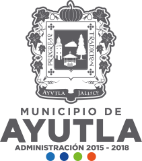 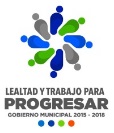 ACTA NOVENA DE ACTIVIDADES DE LA REGIDURÍA DE ECOLOGÍA y PARQUES Y JARDINES DEL MUNICIPIO DEAYUTLA, JALISCO. 2015-2018.	En Ayutla, Jalisco, a 29 veintinueve de julio de 2016 dos mil diez y seis, la que suscribe C. María Guadalupe Chávez Murguía, Regidora a cargo de la Comisión Edilicia de ECOLOGÍA y PARQUES Y JARDINES, continuamos trabajando en la reforestación Municipal, en esta ocasión la comunidad de San Antonio de los Morán, solicitó pinos y se comprometieron a plantarlos y darles el mantenimiento adecuado para su desarrollo.Conjuntamente con el C. Lorenzo Murguía López, Presidente Municipal seguimos trabando arduamente, en la limpieza de la maleza que se encuentra a bordo de carretera concientizando a los ciudadanos sobre la importancia de no verter la basura en estos lugares y exhortándolos a que la coloquen en bolsas o contenedores que puedan ser recogidos por el personal de aseo públicoEl C. Presidente Municipal ha estado trabando arduamente, en la limpieza de la maleza que se encuentra a bordo de carretera lo que está proporcionando una imagen de estética y de seguridad para los transeúntes, lo cual aproveche para llevar a cabo la reforestación planeada a pie de carretera, en este mes continuamos con la carretera Ayutla-San Pedro. Sin más que informar, me propongo continuar investigando la problemática ecológica de nuestro Municipio, así como los medios óptimos para su solución.